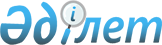 О внесении изменений в решение маслихата от 22 декабря 2017 года № 158 "О бюджетах сельских округов, поселка Тарановского района на 2018-2020 годы"Решение маслихата Тарановского района Костанайской области от 12 октября 2018 года № 221. Зарегистрировано Департаментом юстиции Костанайской области 2 ноября 2018 года № 8076
      В соответствии со статьей 109-1 Бюджетного Кодекса Республики Казахстан от 4 декабря 2008 года районный маслихат РЕШИЛ:
      1. Внести в решение маслихата от 22 декабря 2017 года № 158 "О бюджетах сельских округов, поселка Тарановского района на 2018-2020 годы" (зарегистрировано в Реестре государственной регистрации нормативных правовых актов за № 7476, опубликовано 19 января 2018 года в Эталонном контрольном банке нормативных правовых актов Республики Казахстан) следующие изменения:
      пункт 7 указанного решения изложить в новой редакции:
      "7. Утвердить бюджет Тарановского сельского округа на 2018-2020 годы согласно приложениям 10, 11 и 12 соответственно, в том числе на 2018 год в следующих объемах:
      1) доходы – 285701,1 тысяч тенге, в том числе по:
      налоговым поступлениям – 28306,0 тысяч тенге;
      неналоговым поступлениям – 0,0 тысяч тенге;
      поступлениям от продажи основного капитала – 0,0 тысяч тенге;
      поступлениям трансфертов – 257395,1 тысяч тенге;
      2) затраты – 285701,1 тысяч тенге;
      3) чистое бюджетное кредитование – 0,0 тысяч тенге, в том числе:
      бюджетные кредиты – 0,0 тысяч тенге;
      погашение бюджетных кредитов – 0,0 тысяч тенге;
      4) сальдо по операциям с финансовыми активами – 0,0 тысяч тенге;
      5) дефицит (профицит) бюджета – 0,0 тысяч тенге;
      6) финансирование дефицита (использование профицита) бюджета – 0,0 тысяч тенге.";
      пункт 12-1 указанного решения изложить в новой редакции:
      "12-1. Учесть, что в бюджете поселка Тобол на 2018 год предусмотрено поступление целевых текущих трансфертов из районного бюджета, в том числе на:
      1) средний ремонт дорог поселка Тобол;
      2) благоустройство поселка Тобол.";
      приложения 1, 4, 7, 10, 13 к указанному решению изложить в новой редакции согласно приложениям 1, 2, 3, 4, 5 к настоящему решению.
      2. Настоящее решение вводится в действие с 1 января 2018 года.
      СОГЛАСОВАНО
      Руководитель
      государственного учреждения 
      "Отдел экономики и финансов
      акимата Тарановского района"
      ________________ В. Ересько Бюджет Асенкритовского сельского округа на 2018 год Бюджет Майского сельского округа на 2018 год Бюджет Новоильиновского сельского округа на 2018 год Бюджет Тарановского сельского округа на 2018 год Бюджет поселка Тобол на 2018 год
					© 2012. РГП на ПХВ «Институт законодательства и правовой информации Республики Казахстан» Министерства юстиции Республики Казахстан
				
      Председатель сессии

Г. Тюлюбаева

      Секретарь районного маслихата

С. Сапабеков
Приложение 1
к решению маслихата
от 12 октября 2018 года № 221Приложение 1
к решению маслихата
от 22 декабря 2017 года № 158
Категория
Категория
Категория
Категория
Категория
Сумма, тысяч тенге
Класс
Класс
Класс
Класс
Сумма, тысяч тенге
Подкласс
Подкласс
Подкласс
Сумма, тысяч тенге
Специфика
Специфика
Сумма, тысяч тенге
Наименование
Сумма, тысяч тенге
I. Доходы
16630,0
1
Налоговые поступления
4170,0
01
Подоходный налог
1300,0
2
Индивидуальный подоходный налог
1300,0
04
Hалоги на собственность
2870,0
1
Hалоги на имущество
22,0
3
Земельный налог
78,0
4
Hалог на транспортные средства
2770,0
4
Поступления трансфертов
12460,0
02
Трансферты из вышестоящих органов государственного управления
12460,0
3
Трансферты из районного (города областного значения) бюджета
12460,0
Функциональная группа
Функциональная группа
Функциональная группа
Функциональная группа
Функциональная группа
Сумма, тысяч тенге
Функциональная подгруппа
Функциональная подгруппа
Функциональная подгруппа
Функциональная подгруппа
Сумма, тысяч тенге
Администратор бюджетных программ
Администратор бюджетных программ
Администратор бюджетных программ
Сумма, тысяч тенге
Программа
Программа
Сумма, тысяч тенге
Наименование
Сумма, тысяч тенге
II. Затраты
16630,0
01
Государственные услуги общего характера
13174,0
1
Представительные, исполнительные и другие органы, выполняющие общие функции государственного управления
13174,0
124
Аппарат акима города районного значения, села, поселка, сельского округа
13174,0
001
Услуги по обеспечению деятельности акима города районного значения, села, поселка, сельского округа
13174,0
07
Жилищно-коммунальное хозяйство
1884,0
3
Благоустройство населенных пунктов
1884,0
124
Аппарат акима города районного значения, села, поселка, сельского округа
1884,0
008
Освещение улиц населенных пунктов
1220,0
009
Обеспечение санитарии населенных пунктов
224,0
011
Благоустройство и озеленение населенных пунктов
440,0
12
Транспорт и коммуникации
1572,0
1
Автомобильный транспорт
1572,0
124
Аппарат акима города районного значения, села, поселка, сельского округа
1572,0
013
Обеспечение функционирования автомобильных дорог в городах районного значения, селах, поселках, сельских округах
1572,0
III. Чистое бюджетное кредитование
0,0
IV. Сальдо по операциям с финансовыми активами
0,0
V. Дефицит (профицит) бюджета
0,0
VI. Финансирование дефицита (использование профицита) бюджета
0,0Приложение 2
к решению маслихата
от 12 октября 2018 года № 221Приложение 4
к решению маслихата
от 22 декабря 2017 года № 158
Категория
Категория
Категория
Категория
Категория
Сумма, тысяч тенге
Класс
Класс
Класс
Класс
Сумма, тысяч тенге
Подкласс
Подкласс
Подкласс
Сумма, тысяч тенге
Специфика
Специфика
Сумма, тысяч тенге
Наименование
Сумма, тысяч тенге
I. Доходы
51430,0
1
Налоговые поступления
7972,0
01
Подоходный налог
4305,0
2
Индивидуальный подоходный налог
4305,0
04
Hалоги на собственность
3667,0
1
Hалоги на имущество
41,0
3
Земельный налог
50,0
4
Hалог на транспортные средства
3576,0
4
Поступления трансфертов
43458,0
02
Трансферты из вышестоящих органов государственного управления
43458,0
3
Трансферты из районного (города областного значения) бюджета
43458,0
Функциональная группа
Функциональная группа
Функциональная группа
Функциональная группа
Функциональная группа
Сумма, тысяч тенге
Функциональная подгруппа
Функциональная подгруппа
Функциональная подгруппа
Функциональная подгруппа
Сумма, тысяч тенге
Администратор бюджетных программ
Администратор бюджетных программ
Администратор бюджетных программ
Сумма, тысяч тенге
Программа
Программа
Сумма, тысяч тенге
Наименование
Сумма, тысяч тенге
II. Затраты
51430,0
01
Государственные услуги общего характера
16078,0
1
Представительные, исполнительные и другие органы, выполняющие общие функции государственного управления
16078,0
124
Аппарат акима города районного значения, села, поселка, сельского округа
16078,0
001
Услуги по обеспечению деятельности акима города районного значения, села, поселка, сельского округа
15683,0
022
Капитальные расходы государственного органа
395,0
04
Образование
31868,0
1
Дошкольное воспитание и обучение
31868,0
124
Аппарат акима города районного значения, села, поселка, сельского округа
31868,0
004
Дошкольное воспитание и обучение и организация медицинского обслуживания в организациях дошкольного воспитания и обучения
31868,0
07
Жилищно-коммунальное хозяйство
3084,0
3
Благоустройство населенных пунктов
3084,0
124
Аппарат акима города районного значения, села, поселка, сельского округа
3084,0
008
Освещение улиц населенных пунктов
1984,0
011
Благоустройство и озеленение населенных пунктов
1100,0
12
Транспорт и коммуникации
400,0
1
Автомобильный транспорт
400,0
124
Аппарат акима города районного значения, села, поселка, сельского округа
400,0
013
Обеспечение функционирования автомобильных дорог в городах районного значения, селах, поселках, сельских округах
400,0
III. Чистое бюджетное кредитование
0,0
IV. Сальдо по операциям с финансовыми активами
0,0
V. Дефицит (профицит) бюджета
0,0
VI. Финансирование дефицита (использование профицита) бюджета
0,0Приложение 3
к решению маслихата
от 12 октября 2018 года № 221Приложение 7
к решению маслихата
от 22 декабря 2017 года № 158
Категория
Категория
Категория
Категория
Категория
Сумма, тысяч тенге
Класс
Класс
Класс
Класс
Сумма, тысяч тенге
Подкласс
Подкласс
Подкласс
Сумма, тысяч тенге
Специфика
Специфика
Сумма, тысяч тенге
Наименование
Сумма, тысяч тенге
I. Доходы 
20503,0
1
Налоговые поступления
7372,0
01
Подоходный налог
3132,0
2
Индивидуальный подоходный налог
3132,0
04
Hалоги на собственность
4240,0
1
Hалоги на имущество
81,0
3
Земельный налог
326,0
4
Hалог на транспортные средства
3833,0
4
Поступления трансфертов
13131,0
02
Трансферты из вышестоящих органов государственного управления
13131,0
3
Трансферты из районного (города областного значения) бюджета
13131,0
Функциональная группа
Функциональная группа
Функциональная группа
Функциональная группа
Функциональная группа
Сумма, тысяч тенге
Функциональная подгруппа
Функциональная подгруппа
Функциональная подгруппа
Функциональная подгруппа
Сумма, тысяч тенге
Администратор бюджетных программ
Администратор бюджетных программ
Администратор бюджетных программ
Сумма, тысяч тенге
Программа
Программа
Сумма, тысяч тенге
Наименование
Сумма, тысяч тенге
II. Затраты
20503,0
01
Государственные услуги общего характера
16933,4
1
Представительные, исполнительные и другие органы, выполняющие общие функции государственного управления
16933,4
124
 Аппарат акима города районного значения, села, поселка, сельского округа
16933,4
001
Услуги по обеспечению деятельности акима города районного значения, села, поселка, сельского округа
16933,4
07
Жилищно-коммунальное хозяйство
1602,1
3
Благоустройство населенных пунктов
1602,1
124
Аппарат акима города районного значения, села, поселка, сельского округа
1602,1
008
Освещение улиц населенных пунктов
1446,0
011
Благоустройство и озеленение населенных пунктов
156,1
12
Транспорт и коммуникации
1967,5
1
Автомобильный транспорт
1967,5
124
Аппарат акима города районного значения, села, поселка, сельского округа
1967,5
013
Обеспечение функционирования автомобильных дорог в городах районного значения, селах, поселках, сельских округах
1967,5
III. Чистое бюджетное кредитование
0,0
IV. Сальдо по операциям с финансовыми активами
0,0
V. Дефицит (профицит) бюджета
0,0
VI. Финансирование дефицита (использование профицита) бюджета
0,0Приложение 4
к решению маслихата
от 12 октября 2018 года № 221Приложение 10
к решению маслихата
от 22 декабря 2017 года № 158
Категория
Категория
Категория
Категория
Категория
Сумма, тысяч тенге
Класс
Класс
Класс
Класс
Сумма, тысяч тенге
Подкласс
Подкласс
Подкласс
Сумма, тысяч тенге
Специфика
Специфика
Сумма, тысяч тенге
Наименование
Сумма, тысяч тенге
I. Доходы 
285701,1
1
Налоговые поступления
28306,0
01
Подоходный налог
17376,0
2
Индивидуальный подоходный налог
17376,0
04
Hалоги на собственность
10603,0
1
Hалоги на имущество
260,0
3
Земельный налог
602,0
4
Hалог на транспортные средства
9741,0
05
Внутренние налоги на товары, работы и услуги
327,0
4
Сборы за ведение предпринимательской и профессиональной деятельности
327,0
4
Поступления трансфертов
257395,1
02
Трансферты из вышестоящих органов государственного управления
257395,1
3
Трансферты из районного (города областного значения) бюджета
257395,1
Функциональная группа
Функциональная группа
Функциональная группа
Функциональная группа
Функциональная группа
Сумма, тысяч тенге
Функциональная подгруппа
Функциональная подгруппа
Функциональная подгруппа
Функциональная подгруппа
Сумма, тысяч тенге
Администратор бюджетных программ
Администратор бюджетных программ
Администратор бюджетных программ
Сумма, тысяч тенге
Программа
Программа
Сумма, тысяч тенге
Наименование
Сумма, тысяч тенге
II. Затраты
285701,1
01
Государственные услуги общего характера
25639,0
1
Представительные, исполнительные и другие органы, выполняющие общие функции государственного управления
25639,0
124
Аппарат акима города районного значения, села, поселка, сельского округа
25639,0
001
Услуги по обеспечению деятельности акима города районного значения, села, поселка, сельского округа
24724,0
022
Капитальные расходы государственного органа
500,0
032
Капитальные расходы подведомственных государственных учреждений и организаций
415,0
04
Образование
54603,0
1
Дошкольное воспитание и обучение
54603,0
124
Аппарат акима города районного значения, села, поселка, сельского округа
54603,0
004
Дошкольное воспитание и обучение и организация медицинского обслуживания в организациях дошкольного воспитания и обучения
54603,0
07
Жилищно-коммунальное хозяйство
48537,0
3
Благоустройство населенных пунктов
48537,0
124
Аппарат акима города районного значения, села, поселка, сельского округа
48537,0
008
Освещение улиц населенных пунктов
26921,0
009
Обеспечение санитарии населенных пунктов
3720,0
011
Благоустройство и озеленение населенных пунктов
17896,0
12
Транспорт и коммуникации
156922,1
1
Автомобильный транспорт
156922,1
124
Аппарат акима города районного значения, села, поселка, сельского округа
156922,1
013
Обеспечение функционирования автомобильных дорог в городах районного значения, селах, поселках, сельских округах
9258,0
045
Капитальный и средний ремонт автомобильных дорог в городах районного значения, селах, поселках, сельских округах
147664,1
III. Чистое бюджетное кредитование
0,0
IV. Сальдо по операциям с финансовыми активами
0,0
V. Дефицит (профицит) бюджета
0,0
VI. Финансирование дефицита (использование профицита) бюджета
0,0Приложение 5
к решению маслихата
от 12 октября 2018 года № 221Приложение 13
к решению маслихата
от 22 декабря 2017 года № 158
Категория
Категория
Категория
Категория
Категория
Сумма, тысяч тенге
Класс
Класс
Класс
Класс
Сумма, тысяч тенге
Подкласс
Подкласс
Подкласс
Сумма, тысяч тенге
Специфика
Специфика
Сумма, тысяч тенге
Наименование
Сумма, тысяч тенге
I. Доходы
224693,3
1
Налоговые поступления
32892,0
01
Подоходный налог
13635,0
2
Индивидуальный подоходный налог
13635,0
04
Hалоги на собственность
19161,0
1
Hалоги на имущество
288,0
3
Земельный налог
3866,0
4
Hалог на транспортные средства
15007,0
05
Внутренние налоги на товары, работы и услуги
96,0
4
Сборы за ведение предпринимательской и профессиональной деятельности
96,0
2
Неналоговые поступления
70,0
01
Доходы от государственной собственности
70,0
5
Доходы от аренды имущества, находящегося в государственной собственности
70,0
4
Поступления трансфертов
191731,3
02
Трансферты из вышестоящих органов государственного управления
191731,3
3
Трансферты из районного (города областного значения) бюджета
191731,3
Функциональная группа
Функциональная группа
Функциональная группа
Функциональная группа
Функциональная группа
Сумма, тысяч тенге
Функциональная подгруппа
Функциональная подгруппа
Функциональная подгруппа
Функциональная подгруппа
Сумма, тысяч тенге
Администратор бюджетных программ
Администратор бюджетных программ
Администратор бюджетных программ
Сумма, тысяч тенге
Программа
Программа
Сумма, тысяч тенге
Наименование
Сумма, тысяч тенге
II. Затраты
224693,3
01
Государственные услуги общего характера
23736,0
1
Представительные, исполнительные и другие органы, выполняющие общие функции государственного управления
23736,0
124
Аппарат акима города районного значения, села, поселка, сельского округа
23736,0
001
Услуги по обеспечению деятельности акима города районного значения, села, поселка, сельского округа
23436,0
022
Капитальные расходы государственного органа
300,0
04
Образование
46893,0
1
Дошкольное воспитание и обучение
46893,0
124
Аппарат акима города районного значения, села, поселка, сельского округа
46893,0
004
Дошкольное воспитание и обучение и организация медицинского обслуживания в организациях дошкольного воспитания и обучения
46893,0
07
Жилищно-коммунальное хозяйство
15457,1
3
Благоустройство населенных пунктов
15457,1
124
Аппарат акима города районного значения, села, поселка, сельского округа
15457,1
008
Освещение улиц населенных пунктов
4297,0
009
Обеспечение санитарии населенных пунктов
2500,0
011
Благоустройство и озеленение населенных пунктов
8660,1
08
Культура, спорт, туризм и информационное пространство
98,0
2
Спорт
98,0
124
Аппарат акима города районного значения, села, поселка, сельского округа
98,0
028
Проведение физкультурно-оздоровительных и спортивных мероприятий на местном уровне
98,0
12
Транспорт и коммуникации
138509,2
1
Автомобильный транспорт
138509,2
124
Аппарат акима города районного значения, села, поселка, сельского округа
138509,2
013
Обеспечение функционирования автомобильных дорог в городах районного значения, селах, поселках, сельских округах
3357,0
045
Капитальный и средний ремонт автомобильных дорог в городах районного значения, селах, поселках, сельских округах
135152,2
III. Чистое бюджетное кредитование
0,0
IV. Сальдо по операциям с финансовыми активами
0,0
V. Дефицит (профицит) бюджета
0,0
VI. Финансирование дефицита (использование профицита) бюджета
0,0